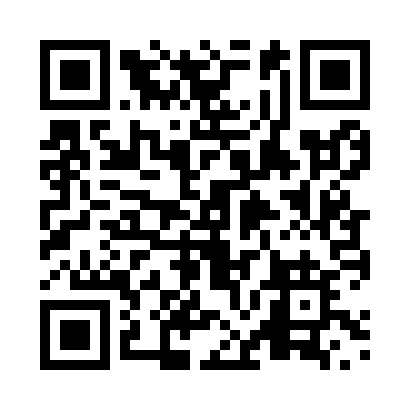 Prayer times for Holly, Ontario, CanadaMon 1 Jul 2024 - Wed 31 Jul 2024High Latitude Method: Angle Based RulePrayer Calculation Method: Islamic Society of North AmericaAsar Calculation Method: HanafiPrayer times provided by https://www.salahtimes.comDateDayFajrSunriseDhuhrAsrMaghribIsha1Mon3:475:391:236:439:0710:592Tue3:485:401:236:439:0610:583Wed3:495:401:236:439:0610:574Thu3:505:411:236:439:0610:575Fri3:515:411:246:439:0510:566Sat3:525:421:246:439:0510:557Sun3:535:431:246:439:0510:558Mon3:545:441:246:439:0410:549Tue3:555:441:246:439:0410:5310Wed3:565:451:246:429:0310:5211Thu3:585:461:246:429:0310:5112Fri3:595:471:256:429:0210:5013Sat4:005:481:256:429:0110:4914Sun4:025:491:256:419:0110:4715Mon4:035:491:256:419:0010:4616Tue4:045:501:256:418:5910:4517Wed4:065:511:256:408:5810:4418Thu4:075:521:256:408:5810:4219Fri4:095:531:256:398:5710:4120Sat4:105:541:256:398:5610:4021Sun4:125:551:256:388:5510:3822Mon4:135:561:256:388:5410:3723Tue4:155:571:256:378:5310:3524Wed4:165:581:256:378:5210:3425Thu4:185:591:256:368:5110:3226Fri4:206:001:256:368:5010:3027Sat4:216:011:256:358:4910:2928Sun4:236:021:256:348:4810:2729Mon4:246:041:256:348:4710:2530Tue4:266:051:256:338:4510:2431Wed4:286:061:256:328:4410:22